Massachusetts Department of Public Health Determination of Need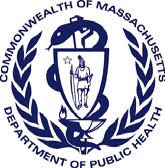 Application FormVersion:	11-8-17Application Type:Application Date: 11/16/2020 11:38 amApplicant Name:Mailing Address:City:State:Zip Code:Contact Person:Title:Mailing Address:City:State:Zip Code:Phone:Ext:	E-mail:Type of organization (of the Applicant):Applicant's Business Type:	Corporation	Limited Partnership	Partnership	Trust	LLC	OtherWhat is the acronym used by the Applicant's Organization?Is Applicant a registered provider organization as the term is used in the HPC/CHIA RPO program?	Yes	NoIs Applicant or any affiliated entity an HPC-certified ACO?Is Applicant or any affiliate thereof subject to M.G.L. c. 6D, § 13 and 958 CMR 7.00 (filing of Notice of Material Change to the Health Policy Commission)?Yes	NoYes	NoDoes the Proposed Project also require the filing of a MCN with the HPC?	Yes	NoHas the Applicant or any subsidiary thereof been notified pursuant to M.G.L. c. 12C, § 16 that it is exceeding the health care cost growth benchmark established under M.G.L. c. 6D, § 9 and is thus, pursuant to M.G.L. c. 6D, §10 required to file a performance improvement plan with CHIA?Yes	No2.1  Provide a brief description of the scope of the project.The Campion Health & Wellness, Inc. (“Campion” or the “Applicant”) sits on a 37 acre campus in Weston, Massachusetts.  Campion was founded in 1977 by the USA East Province of the Society of Jesus (the “Jesuits”), a religious order of the Roman Catholic Church, to offer Jesuit priests, brothers and scholastics (collectively the “Priests”) five levels of holistic, integrated care in a dynamic apostolic community setting:  independent living, sub-acute independent living assistance, rehabilitation, assisted living, skilled nursing care including palliative care hospice. The Jesuits use an interdisciplinary, person-centered approach, cura personalis, to healing and integrative medicine that includes nursing and rehabilitation medicine but also encompasses mind-body fitness, nutrition, spiritual care and health management.Campion includes a DPH licensed long-term care facility that is comprised of a five story, 53,717 gross square footage (“GSF”) building that includes 70 licensed beds (34 Level II and 36 Level IV).  The 34 Level II beds are on the first and second floor.  The 36 Level IV beds are on the third and fourth floor.  Campion is not open to the public; Campion only serves Priests who are in need of recuperation and restoration.  As discussed in more detail in Factor 1, Campion is the only skilled nursing facility serving the Jesuits in the USA East Province and there is a growing need for skilled care.  This is a unique application as Campion does not have to be licensed as a skilled nursing facility in Massachusetts pursuant to M.G.L. c.111, §73B but has elected to be licensed by the Massachusetts Department of Public Health.Campion proposes to renovate the third floor of the facility and to seek approval to upgrade the classification of 12 Level IV rest home beds to 12 Level II skilled nursing beds (the “Proposed Project”).  The Proposed Project will include a gut renovation of the North wing of the third floor to allow for a skilled nursing unit with 12 private rooms with dedicated accessible bathrooms and showers and all  required support spaces.  The remaining part of the third floor will be renovated as necessary to provide for a six (6) bed rest home unit with single rooms and all required support space.  The Proposed Project will also include updated HVAC and mechanicals for the third floor.  There would be no expansion of GSF of the facility.  The Proposed Project does not result in any change to Campion’s licensed bed capacity, but will allow the Jesuits to address the growing need for skilled care to be available for the Priests.Enter all currency in numbers only. No dollar signs or commas. Grayed fields will auto calculate depending upon answers above.Your project application is for:  Long Term Care Substantial Change in Service12.5  Total proposed Construction costs, specifically related to the Proposed Project, If any, which will be contracted out to local or minority, women, or veteran-owned businesses expressed in estimated total dollars.F1.a.i   Patient Panel:Describe your existing Patient Panel, including incidence or prevalence of disease or behavioral risk factors, acuity mix, noted health disparities, geographic breakdown expressed in zip codes or other appropriate measure, demographics including age, gender and sexual identity, race, ethnicity, socioeconomic status and other priority populations relevant to the Applicant's existing patient panel and payer mix.F1.a.ii Need by Patient Panel:Provide supporting data to demonstrate the need for the Proposed Project.  Such data should demonstrate the disease burden, behavioral risk factors, acuity mix, health disparities, or other objective Patient Panel measures as noted in your response to Question F1.a.i that demonstrates the need that the Proposed Project is attempting to address. If an inequity or disparity is not identified as relating to the Proposed Project, provide information justifying the need.   In your description of Need, consider the principles underlying Public Health Value (see instructions)  and ensure that Need is addressed in that context as well.F1.a.iii Competition:Provide evidence that the Proposed Project will compete on the basis of price, total medical expenses, provider costs, and other recognized measures of health care spending. When responding to this question, please consider Factor 4, Financial Feasibility and Reasonableness of Costs.F1.b.i   Public Health Value /Evidence-Based:Provide information on the evidence-base for the Proposed Project.  That is, how does the Proposed Project address the Need that Applicant has identified.F1.b.ii  Public Health Value /Outcome-Oriented:Describe the impact of the Proposed Project and how the Applicant will assess such impact. Provide projections demonstrating how the Proposed Project will improve health outcomes, quality of life, or health equity. Only measures that can be tracked and reported over time should be utilized.F1.b.iii  Public Health Value /Health Equity-Focused:For Proposed Projects addressing health inequities identified within the Applicant's description of the Proposed Project's need- base, please justify how the Proposed Project will reduce the health inequity, including the operational components (e.g. culturally competent staffing). For Proposed Projects not specifically addressing a health disparity or inequity, please provide information about specific actions the Applicant is and will take to ensure equal access to the health benefits created by the Proposed Project and how these actions will promote health equity.F1.b.iv    Provide additional information to demonstrate that the Proposed Project will result in improved health outcomes and quality of life of the Applicant's existing Patient Panel, while providing reasonable assurances of health equity.F1.c    Provide evidence that the Proposed Project will operate efficiently and effectively by furthering and improving continuity and coordination of care for the Applicant's Patient Panel, including, how the Proposed Project will create or ensure appropriate linkages to patients' primary care services.F1.d   Provide evidence of consultation, both prior to and after the Filing Date, with all Government Agencies with relevant licensure, certification, or other regulatory oversight of the Applicant or the Proposed Project.F1.e.i    Process for Determining Need/Evidence of Community Engagement: For assistance in responding to this portion of the Application, Applicant is encouraged to review Community Engagement Standards for Community Health Planning Guideline. With respect to the existing Patient Panel, please describe the process through which Applicant determined the need for the Proposed Project.F1.e.ii   Please provide evidence of sound Community Engagement and consultation throughout the development of the Proposed Project.  A successful Applicant will, at a minimum, describe the process whereby the “Public Health Value” of the Proposed Project was considered, and will describe the Community Engagement process as it occurred and is occurring currently in, at least, the following contexts:  Identification of Patient Panel Need; Design/selection of DoN Project in response to “Patient Panel” need; and Linking the Proposed Project to “Public Health Value”.F2.a   Cost Containment:Using objective data, please describe, for each new or expanded service, how the Proposed Project will meaningfully contribute to the Commonwealth's goals for cost containment.F2.b  Public Health Outcomes:Describe, as relevant,  for each new or expanded service, how the Proposed Project will improve public health outcomes.F2.c    Delivery System Transformation:Because the integration of social services and community-based expertise is central to goal of delivery system transformation, discuss how the needs of their patient panel have been assessed and linkages to social services organizations have been created and how the social determinants of health have been incorporated into care planning.Application Form  Campion Health & Wellness, Inc.11/16/2020 11:38 amNONE-20111605-LSPage 8 of 13Application Form  Campion Health & Wellness, Inc.11/16/2020 11:38 amNONE-20111605-LSPage 9 of 13F4.a.ii   For each Category of Expenditure document New Construction and/or Renovation Costs.Category of Expenditure	New Construction	Renovation	Total(calculated)Land CostsLand Acquisition CostSite Survey and Soil InvestigationOther Non-Depreciable Land Development Total Land CostsConstruction Contract (including bonding cost)Depreciable Land Development Cost Building Acquisition CostConstruction Contract (including bonding cost)	$2990980.	$2990980. Fixed Equipment Not in ContractArchitectural Cost (Including fee, Printing, supervision etc.) andEngineering Cost$502873.	$502873.Pre-filing Planning and Development Costs	$80000.	$80000.Post-filing Planning and Development Costs	$40000.	$40000.Add/Del Other (specify) Rows+	-Net Interest Expensed During ConstructionMajor Movable Equipment	$125000.	$125000.Total Construction Costs	$3738853.	$3738853.Financing Costs:Cost of Securing Financing (legal, administrative, feasibility studies, mortgage insurance, printing, etcBond DiscountAdd/Del  Other (specify Rows+	-Total Financing CostsEstimated Total Capital Expenditure	$3738853.	$3738853.F5.a.i  Describe the process of analysis and the  conclusion that the Proposed Project, on balance, is superior to alternative and substitute methods for meeting the existing Patient Panel needs as those have been identified by the Applicant pursuant to 105 CMR 100.210(A)(1). When conducting this evaluation and articulating the relative merit determination, Applicant shall take into account, at a minimum, the quality, efficiency, and capital and operating costs of the Proposed Project relative to potential alternatives or substitutes, including alternative evidence-based strategies and public health interventions.F5.a.ii    Describe the process of analysis and the  conclusion that the Proposed Project, on balance, is superior to alternative and substitute methods for meeting the existing Patient Panel needs as those have been identified by the Applicant pursuant to 105 CMR 100.210(A)(1). When conducting this evaluation and articulating the relative merit determination, Applicant shall take into account, at a minimum, the quality, efficiency, and capital and operating costs of the Proposed Project relative to potential alternatives or substitutes, including alternative evidence-based strategies and public health interventions.Copy of Notice of Intent Affidavit of Truthfulness FormScanned copy of Application Fee Check Affiliated Parties Table Question 1.9Change in Service Tables Questions 2.2 and 2.3Certification from an independent Certified Public Accountant Articles of Organization / Trust AgreementLimited Liability Company agreement Partnership agreementTrust agreementCurrent IRS Form, 990 Schedule H CHNA/CHIP and/or Current CHNA/CHIP submitted to Massachusetts AGO's Office Community Engagement Stakeholder Assessment formCommunity Engagement-Self Assessment formThis document is ready to file:Community Engagement-Self Assessment form2.2 and 2.3   Complete the Change in Service Form3.  Delegated Review3.1  Do you assert that this Application is eligible for Delegated Review?YesNo4.  Conservation Project4.1  Are you submitting this Application as a Conservation Project?YesNo5.  DoN-Required  Services and DoN-Required Equipment5.1  Is this an application filed pursuant to 105 CMR 100.725: DoN-Required Equipment and DoN-Required Service?YesNo6.  Transfer of Ownership6.1  Is this an application filed pursuant to 105 CMR 100.735?YesNo7. Ambulatory Surgery7.1  Is this an application filed pursuant to 105 CMR 100.740(A) for Ambulatory Surgery?YesNo8. Transfer of Site8.1  Is this an application filed pursuant to 105 CMR 100.745?YesNo9.  Research Exemption9.1  Is this an application for a Research Exemption?YesNo10.  Amendment10.1  Is this an application for a Amendment?YesNo11. Emergency Application11.1  Is this an application filed pursuant to 105 CMR 100.740(B)?YesNo12. Total Value and Filing Fee13.  FactorsRequired Information and supporting documentation consistent with 105 CMR 100.210Some Factors will not appear depending upon the type of license you are applying for. Text fields will expand to fit your response.Factor 1: Applicant Patient Panel Need, Public Health Values and Operational ObjectivesF4.a.i Capital Costs Chart:For each Functional Area document the square footage and costs for New Construction and/or Renovations.F4.a.i Capital Costs Chart:For each Functional Area document the square footage and costs for New Construction and/or Renovations.F4.a.i Capital Costs Chart:For each Functional Area document the square footage and costs for New Construction and/or Renovations.F4.a.i Capital Costs Chart:For each Functional Area document the square footage and costs for New Construction and/or Renovations.F4.a.i Capital Costs Chart:For each Functional Area document the square footage and costs for New Construction and/or Renovations.F4.a.i Capital Costs Chart:For each Functional Area document the square footage and costs for New Construction and/or Renovations.F4.a.i Capital Costs Chart:For each Functional Area document the square footage and costs for New Construction and/or Renovations.F4.a.i Capital Costs Chart:For each Functional Area document the square footage and costs for New Construction and/or Renovations.F4.a.i Capital Costs Chart:For each Functional Area document the square footage and costs for New Construction and/or Renovations.F4.a.i Capital Costs Chart:For each Functional Area document the square footage and costs for New Construction and/or Renovations.F4.a.i Capital Costs Chart:For each Functional Area document the square footage and costs for New Construction and/or Renovations.F4.a.i Capital Costs Chart:For each Functional Area document the square footage and costs for New Construction and/or Renovations.F4.a.i Capital Costs Chart:For each Functional Area document the square footage and costs for New Construction and/or Renovations.F4.a.i Capital Costs Chart:For each Functional Area document the square footage and costs for New Construction and/or Renovations.Present SquareFootagePresent SquareFootageSquare Footage Involved in ProjectSquare Footage Involved in ProjectSquare Footage Involved in ProjectSquare Footage Involved in ProjectResulting SquareFootageResulting SquareFootageTotal CostTotal CostCost/Square FootageCost/Square FootageNew ConstructionNew ConstructionRenovationRenovationAdd/Del RowsFunctional AreasNetGrossNetGrossNetGrossNetGrossNew ConstructionRenovationNew ConstructionRenovation+   -See attached capital costs chart+   -+   -+   -+   -+   -+   -+   -+   -+   -+   -+   -+   -+   -+   -+   -+   -+   -+   -+   -Total: (calculated)